Zał. nr 3 do SIWZ 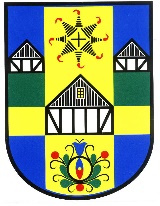 do zam. publ. ZP 271.8.2020Umowa nr ......../........./2020do zam. publ. ZP 271.8.2020zawarta w dniu ............................... 2020 r. w Lini pomiędzy: Gminą Linia, 84 - 223 Linia, ul. Turystyczna 15reprezentowaną przez: Bogusławą Engelbrecht – Wójta Gminy Linia,przy kontrasygnacie Ewy Meyer – Skarbnika Gminy Linia,REGON 191675327, NIP 588-242-21-24zwaną dalej „Zamawiającym”,a...................................................................................................................................................reprezentowaną przez:...................................................................................................................................................zwanym dalej „Wykonawcą”,została zawarta umowa o następującej treści:Podstawą zawarcia umowy jest postępowanie o udzielenie zamówienia publicznego w trybie przetargu nieograniczonego, zgodnie z ustawą z dnia 29 stycznia 2004 r. Prawo zamówień publicznych (Dz.U. z 2015 r. poz. 2164 z póżn. zm.); dalej: uPzp).§ 1Przedmiot umowy Niniejszą umową Zamawiający zleca wykonawcy zadanie pn. „Dostawa i montaż pozostałego wyposażenia do przedszkola przy ul. Kaszubskiej 15 w Lini zakupionego w ramach otrzymanego dofinansowania projektu pt. „Tworzenie nowych miejsc przedszkolnych dla najmłodszych mieszkańców gminy Linia w nowej placówce edukacyjnej” z Regionalnego Programu Operacyjnego Województwa Pomorskiego na lata 2014-2020” cz. ……. - ………………………………Szczegółowy zakres wykonania przedmiotu umowy określony został w specyfikacji istotnych warunków zamówienia oraz ofercie Wykonawcy, które stanowią integralną część niniejszej umowy.Wykonawca jest zobowiązany dostarczyć przedmiot umowy  nowy, dobrej jakości, bez wad, spełniający wymagania  jakościowe określone w specyfikacji istotnych warunków zamówienia.§ 2WynagrodzenieStrony ustalają, że obowiązującą ich formą wynagrodzenia, zgodnie ze specyfikacją istotnych warunków zamówienia oraz wybraną w trybie przetargu ofertą Wykonawcy jest wynagrodzenie dla części …….. w wysokości …….. zł (słownie: ……………………  zł), w tym podatek VAT w wysokości …………………. zł.Podstawą do rozliczenia będzie faktura wystawiona na Gminę Linia,  z załączonym  protokołem odbioru sporządzonym przez Zamawiającego.Należność za wykonanie przedmiotu będzie płatna przelewem na konto bankowe  wskazane przez Wykonawcę w zgłoszeniu identyfikacyjnym do naczelnika urzędu skarbowego właściwego dla Wykonawcy zgodnie z przepisami ustawy z dnia 13 października 1995 r. o zasadach ewidencji podatników (Dz. U. z 2019 r. poz. 63), w terminie do 30 dni od dnia otrzymania faktury.Wykonawca może składać faktury poprzez platformę eFaktura.gov.pl. Faktury w formie elektronicznej.§ 3Termin realizacji umowy Termin wykonania dostaw omówionych w §1 strony ustalają na okres od dnia podpisania umowy do dnia ………………………… r.  Datą zakończenia realizacji przedmiotu umowy jest data podpisania przez strony bezusterkowego protokołu zdawczo – odbiorczego (wzór załącznik nr 2 do niniejszej umowy) końcowego terminu  dostawy.  Dostawa może być realizowana partiami, jednak nie może zostać przekroczony termin wskazany w § 3 ust. 1 umowy.  Wykonawca na co najmniej dwa dni przed każdą dostawą zobowiązany jest do poinformowania i uzgodnienia z Zamawiającym o terminie jej realizacji.  § 4Warunki realizacji przedmiotu umowy i obowiązki WykonawcyWykonawca zobowiązuje się do wykonywania przedmiotu zamówienia zgodnie z opisem  załącznika nr 5 do SIWZ oraz złożoną ofertą.Wykonawca zobowiązany jest dostarczyć na własny koszt i ryzyko zamówione wyposażenie dydaktyczne, o których mowa w § 1 ust. 1.Miejscem dostawy przedmiotu zamówienia jest przedszkole zlokalizowane w budynku Gminny Żłobek „Promyczek” w Lini przy ul. Kaszubskiej 15 (I piętro). Wykonawca zapewni rozładunek ze środków transportowych i wniesienie dostawy                         do pomieszczeń wskazanych przez specjalistę ds. nadzoru pedagogicznego w godzinach pracy placówki po uprzednim telefonicznym uzgodnieniu terminu. Wykonawca ponosi odpowiedzialność za wszelkie braki i wady przedmiotu zamówienia,           w tym za powstałe czasie transportu.Wyposażenie musi być fabrycznie nowe, wolne od wad oraz dopuszczone do stosowania w placówkach oświatowych, muszą posiadać odpowiednie atesty, certyfikaty, świadectwa jakości i spełniać wszelkie wymogi norm określonych obowiązującym prawem.Wraz z dostarczonym asortymentem należy załączyć dokumenty ich dotyczące, a w szczególności opisujące w języku polskim funkcje i sposób ich użytkowania, instrukcje obsługi, instrukcje konserwacji, gwarancje, atesty.Specjalista ds. nadzoru pedagogicznego lub osoba upoważniona zobowiązany jest do sprawdzenia zgodności dostarczonego przedmiotu umowy ze szczegółowym opisem przedmiotu zamówienia stanowiącym załącznik nr 5 do SIWZ przed rozpoczęciem jego użytkowania.W przypadku zgłoszenia przez Zamawiającego zastrzeżeń, uwag do nienależycie realizowanego przedmiotu umowy, w tym zastrzeżenia co do terminowości, rzetelności, jakości a Wykonawca nie uwzględnił lub nie usunął zgłoszonych zastrzeżeń i uwag, usterek i wad, Zamawiający wedle własnego uznania może żądać prawidłowego wykonania usług w terminie przez siebie wskazanym, wypowiedzieć umowę ze skutkiem natychmiastowym z przyczyn leżących po stronie Wykonawcy.Oświadczenie Zamawiającego o rozwiązaniu umowy bez wypowiedzenia wraz z uzasadnieniem sporządzone zostanie w formie pisemnej i doręczone Wykonawcy listem poleconym lub osobiście.§ 5Personel Wykonawcy i ZamawiającegoDo kontaktów z Wykonawcą, Zamawiającym ustanawia Justynę Kuczkowska – insp. ds. zam. publ. (…). Do kontaktów z Zamawiającym Wykonawca ustanawia: ………………………………….§ 6Warunki płatności Zapłata 100% wartości umowy za zrealizowany przedmiot umowy nastąpi na podstawie prawidłowo wystawionej faktury  VAT po  podpisaniu protokołu bezusterkowego protokołu zdawczo – odbiorczego  końcowego terminu  dostawy, o którym  mowa w § 3 niniejszej umowy. W przypadku gdy przedstawiciel Zamawiającego odmówi podpisania protokołu lub wniesienie zastrzeżenia, z uwagi na wady dostarczonego przedmiotu umowy lub braki ilościowe, Wykonawca zobowiązany jest wymienić dostarczony przedmiot umowy na wolny od wad lub dostarczyć odpowiednią ilość przedmiotu umowy, w terminie 7 dni od dnia dostawy do Zamawiającego, na swój koszt i ryzyko.Faktura VAT zostanie wystawiona po wykonaniu całości przedmiotu umowy.Zamawiający na podstawie wystawionej faktury i na wskazane w niej konto dokona przelewem zapłaty za dostarczony towar w terminie 30 dni od daty doręczenia faktury.Za dzień zapłaty uznaje się dzień zlecenia przelewu środków pieniężnych na rachunek bankowy Wykonawcy.§ 7Kary umowneWykonawca zapłaci Zamawiającemu kary umowne:za każdy dzień opóźnienia w dostarczeniu przedmiotu umowy oraz opóźnienia w wydaniu dokumentów, o których mowa § 4 ust. 7, Wykonawca zapłaci Zamawiającemu karę umowną wysokości 0,5 % ceny brutto, o której mowa § 2 ust. 1.za zwłokę w usunięciu wad i usterek stwierdzonych przy odbiorze w wysokości 0,5% ceny brutto, o której mowa § 2 ust. 1.Wykonawca wyraża zgodę na potrącenia kar umownych z przysługującego mu wynagrodzenia.Zamawiającemu przysługuje możliwość dochodzenia na zasadach ogólnych odszkodowania uzupełniającego jeżeli kara umowna nie pokryje szkody powstałej z niewykonania lub nienależytego wykonania przedmiotu umowy.Zamawiającemu przysługuje prawo żądania uiszczenia naliczonych kar umownych poprzez potrącenie z należnych płatności.§ 8GwarancjaWykonawca udziela Zamawiającemu gwarancji jakości na dostarczone wyposażenie na 24 miesięce. Gwarancja producenta udzielona jest niezależnie od gwarancji Wykonawcy. Okres gwarancji jakości udzielonej przez producenta pomocy potwierdzają załączone przez Wykonawcę dokumenty (certyfikaty) gwarancji jakości. Zamawiającemu przysługuje prawo wyboru trybu, z którego dokonuje realizacji swych uprawnień, tj. z rękojmi czy gwarancji jakości, z gwarancji producenta, czy też z gwarancji Wykonawcy.Okres gwarancji rozpoczyna się od dnia następnego po dniu podpisania przez Zamawiającego bezusterkowego protokołu zdawczo – odbiorczego.W razie stwierdzenia wad w trakcie użytkowania dostarczonego przedmiotu umowy  zgłoszenie wady przez specjalistę ds. nadzoru pedagogicznego może nastąpić telefoniczne, faksem, e-mail lub pisemnie.Wykonawca w ramach udzielonej gwarancji wymieni wadliwy przedmiot umowy na nowy w terminie 7 dni od dnia zgłoszenia reklamacji.W przypadku zgłoszenia reklamacji przez specjalistę ds. nadzoru pedagogicznego lub osobę upoważnioną wszelkie koszty związane z wyrównaniem ewentualnych szkód ponosi Wykonawca.§ 9Rozwiązanie  umowy                Zamawiający może rozwiązać umowę bez obowiązku uiszczenia kar umownych, jeżeli: Wykonawca nie podjął realizacji przedmiotu umowy pomimo ponagleń w ciągu 14 dni liczonych od daty rozpoczęcia. Wykonawca, pomimo uprzednich pisemnych zastrzeżeń Zamawiającego, nie wykonuje przedmiotu umowy zgodnie z warunkami umowy.  Wykonawca zaniechał realizacji umowy bez żadnej uzasadnionej przyczyny. Nastąpiło ogłoszenie upadłości lub wszczęta likwidacja wykonawcy, z wyjątkiem likwidacji przeprowadzonej w celu przekształcenia formy organizacyjno-prawnej. Rozwiązanie umowy powinno nastąpić w formie pisemnej z zachowaniem dwutygodniowego okresu wypowiedzenia.W przypadku rozwiązania umowy Wykonawca i Zamawiający zobowiązani są do sporządzenia odbioru wykonanego przedmiotu umowy, stwierdzonego szczegółowym protokołem, w terminie 7 dni liczonych od rozwiązania.  § 10Zmiany treści umowyZmiany treści niniejszej umowy wymagają pod rygorem nieważności zgody obu stron, z zachowaniem formy pisemnej.Zmiana postanowień zawartej Umowy w stosunku do treści oferty, na podstawie której dokonano wyboru Wykonawcy jest możliwa w przypadkach opisanych poniżej, z zastrzeżeniem, iż zmiany te nie wykraczają poza określenie przedmiotu zamówienia określonego w SIWZ, tj.zmiany terminu realizacji zamówienia na skutek:zaistnienia okoliczności siły wyższej np.: wystąpienia zdarzenia losowego wywołanego przez czynniki zewnętrzne, którego nie można było przewidzieć w chwili zawarcia Umowy, w szczególności zagrażającego bezpośrednio życiu lub zdrowiu lub grożącego powstaniem szkody o znacznych rozmiarach,przedłużających się procedur związanych z wykorzystaniem przez Wykonawców środków ochrony prawnej w zamówieniach publicznych lub innych procedur zamówień publicznych,przestojów lub opóźnień spowodowanych przez Zamawiającego,zawieszenia i wstrzymania dostawy,zmian, o których mowa w pkt 6 niniejszego ustępuzmian wynikających ze zmian przepisów prawa, niezależnych od stron,zmiany zakresu dostawy powierzonej podwykonawcom, zmiany podmiotów trzecich na etapie realizacji Umowy, na zasobach których Wykonawca opierał się wskazując spełnianie warunków udziału w postępowaniu, z zastrzeżeniem, że spełnione są warunki udziału w postępowaniu określone w SIWZ,zmiany dotyczą realizacji dodatkowych dostaw od dotychczasowego wykonawcy, nieobjętych zamówieniem podstawowym, o ile stały się niezbędne i zostały spełnione łącznie następujące warunki:zmiana wykonawcy nie może zostać dokonana z powodów ekonomicznych lub technicznych, w szczególności dotyczących zamienności lub interoperacyjności sprzętu, usług lub instalacji, zamówionych w ramach zamówienia podstawowego,zmiana wykonawcy spowodowałaby istotną niedogodność lub znaczne zwiększenie kosztów dla Zamawiającego,wartość każdej kolejnej zmiany nie przekracza 50% wartości zamówienia określonej pierwotnie w umowie,zostały spełnione łącznie następujące warunki:konieczność zmiany umowy spowodowana jest okolicznościami, których zamawiający, działając z należytą starannością, nie mógł przewidzieć,wartość zmiany nie przekracza 50% wartości zamówienia określonej pierwotnie w umowie,wykonawcę, któremu Zmawiający  udzielił zamówienia, ma zastąpić nowy wykonawca:w wyniku połączenia, podziału, przekształcenia, upadłości, restrukturyzacji lub nabycia dotychczasowego wykonawcy lub jego przedsiębiorstwa, o ile nowy wykonawca spełnia warunki udziału w postępowaniu, nie zachodzą wobec niego podstawy wykluczenia oraz nie pociąga to za sobą istotnych zmian umowy,w wyniku przejęcia przez Zamawiającego zobowiązań Wykonawcy względem jego podwykonawców,zmiany, niezależnie od ich wartości, nie są istotne w rozumieniu art. 144 ust. 1e ustawy Pzp,łączna wartość zmian jest mniejsza niż kwoty określone w przepisach wydanych na podstawie art. 11 ust. 8 ustawy Pzp i jest mniejsza od 10% wartości zamówienia określonej pierwotnie w umowie w przypadku zamówień na dostawy.§ 11Postanowienia końcowe W sprawach nie uregulowanych w niniejszej umowie mają zastosowanie przepisy Kodeksu Cywilnego o umowie zlecenia.Z tytułu niniejszej umowy wykonawca nie nabywa żadnych uprawnień pracowniczych ani socjalnych.W przypadku wystąpienia obowiązku ubezpieczenia społecznego i opłacenia stosownej składki z tytułu zawarcia tej umowy, wykonawcy przysługują ograniczone świadczenia przewidziane w przepisach o ubezpieczeniach społecznych.Wszelkie zmiany niniejszej umowy wymagają formy pisemnej pod rygorem nieważności   i będą dopuszczalne w granicach unormowania przepisami Prawa zamówień publicznych.Dane osobowe wykonawcy podlegają ochronie prawnej na podstawie przepisów ustawy                 z dnia 29 sierpnia 1997r. o ochronie danych osobowych (Dz. U. Nr 133, poz. 883 z późn. zm.).Umowa została sporządzona w trzech jednobrzmiących egzemplarzach – jeden egzemplarz dla wykonawcy dwa egzemplarze dla Zamawiającego.Integralną częścią niniejszej umowy jest:oferta złożona przez Wykonawcę,protokół zdawczo – odbiorczy. WYKONAWCA                                                               ZAMAWIAJĄCY        ……….......................................                                          ..........................................Zał. nr 2 do umowy nr ZP …/…./2020do zam. publ. ZP 271.8.2020Protokół zdawczo-odbiorczy „Dostawa i montaż pozostałego wyposażenia do przedszkola przy ul. Kaszubskiej 15 w Lini zakupionego w ramach otrzymanego dofinansowania projektu pt. „Tworzenie nowych miejsc przedszkolnych dla najmłodszych mieszkańców gminy Linia w nowej placówce edukacyjnej” działanie 3.1 Edukacja przedszkolna Regionalny Program Operacyjny Województwa Pomorskiego na lata 2014-2020”z dnia ……………………………………..Nazwa i adres miejsca dostawyNazwa i adres miejsca dostawyWyszczególnienie dostawy:Wyszczególnienie dostawy:Wyszczególnienie dostawy:Wyszczególnienie dostawy:Wyszczególnienie dostawy:Lp.Nazwa towaruNazwa towaruIlośćUwagiInne uwagiInne uwagiPodpis i pieczątka WykonawcyPodpis i pieczątka WykonawcyPodpis i pieczątka odbierającegoPodpis i pieczątka odbierającegoPodpis i pieczątka przedstawiciela ZamawiającegoPodpis i pieczątka przedstawiciela Zamawiającego